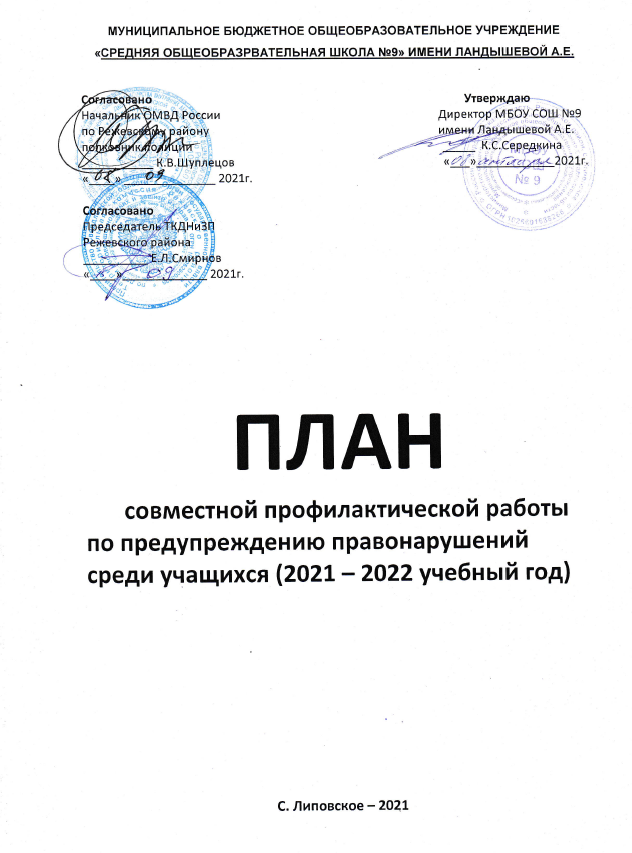 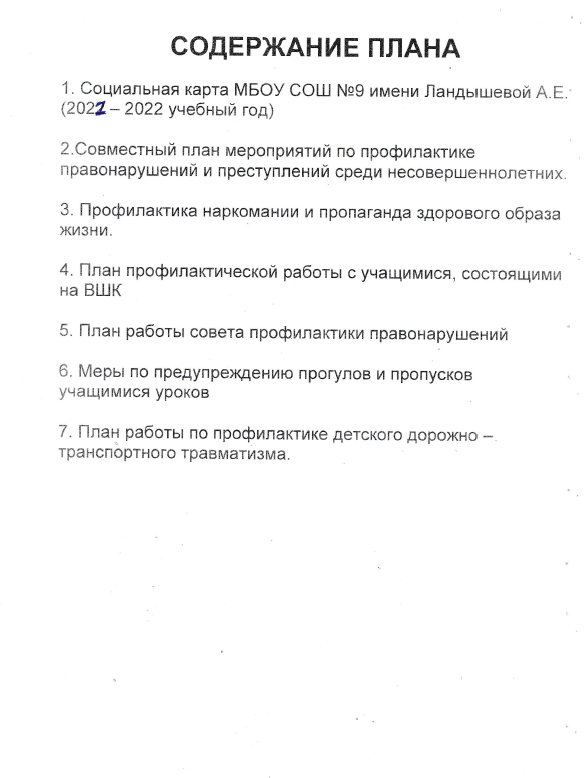 Социально – педагогическая карта МБОУ СОШ №9 имени Ландышевой А.Е. на 2021 – 2022 учебный год.Всего учащихся –   115 чел.  Семей – Совместный планмероприятий по профилактике правонарушений и преступлений среди несовершеннолетнихЦель: комплексное решение проблемы профилактики безнадзорности и правонарушений детей и подростков, их социальной реабилитации в современном обществе. Задачи: - защита прав и законных интересов детей и подростков; - снижение подростковой преступности;- предупреждение безнадзорности и беспризорности несовершеннолетних; - обеспечение защиты прав и законных интересов детей оставшихся без попечения родителей; - социально-психологическая помощь неблагополучным семьям; - координация деятельности органов и учреждений системы профилактики безнадзорности и правонарушений несовершеннолетних;- выявление и пресечение фактов вовлечения несовершеннолетних в совершение преступлений и антиобщественных действий.Предполагаемый результат: -  Социально-педагогическая реабилитация учащихся, находящихся в трудной жизненной ситуации. - Вовлечение малоактивных учащихся во внеучебную деятельность и общешкольные праздники. -  Снижение правонарушений  и самовольных уходов среди несовершеннолетних. -  Выработка коммуникативных навыков для адаптации в социуме и утверждения учащихся, находящихся в трудной жизненной ситуации среди сверстников.
                    Анализ правонарушений, беседы с подростками, анкетирование показывают, что правонарушения в основном совершаются во внеурочное время. Именно поэтому необходимо создать в школе условия, которые не провоцируют отклонения в поведении, а расширяют безопасное пространство для ребѐнка, где ему хорошо и интересно. Предметом особого внимания в школе является формирование системы дополнительного образования учащихся. Чтобы воспитать человека целеустремлѐнного, убеждѐнного, творчески мыслящего, доброго и отзывчивого, необходимо хорошо продумать систему работу во внеурочное время, поэтому необходимо выявлять интересы детей и стараться каждому из них найти дело по душе. Участниками реализации мероприятий, направленных на профилактику правонарушений являются все структуры образовательного процесса: - директор школы; - зам.директора по УВР;  - соц. педагог;-  родители; - учителя – предметники;- педагог – организатор;- библиотекарь;    - классные руководители .                      	Мероприятия по профилактике безнадзорности и правонарушениям среди несовершеннолетних направлены на совместную деятельность как детей, оказавшихся в трудной жизненной ситуации, так и детей, легко адаптирующихся в социуме, лидеров в любых делах, что позволяет предоставить одинаковые возможности вовлечения всех учащихся в учебно-воспитательный процесс.  Большая целенаправленная работа с этими детьми проводится по учебной работе: беседы с детьми и их родителями по результатам учѐбы и поведения. Предметом особого внимания в школе является формирование системы дополнительного образования учащихся. Чем больше ребѐнок будет задействован во внеурочной деятельности, тем меньше у него останется времени на совершение правонарушений. Внеурочная деятельность и дополнительное образование в школе рассматриваются как важнейшие составляющие образовательного процесса, обеспечивающего развитие успешной личности. Основным принципом этого процесса является инициатива, идущая от самих учащихся и включение всех учащихся во внеучебную деятельность на бесплатной основе.Профилактика наркомании и пропаганда здорового образа жизниПлан профилактической работы с  учащимися , состоящими на ВШКна  2020/2021 учебный годПлан работы Совета профилактики правонарушений МБОУ СОШ №9 имени Ландышевой А.Е.на 2020-2021 учебный годЦель работы Совета профилактики:противодействия противоправным поступкам учащихся школы, а также создание условий для получения  ими полноценного качественного образования.Основные задачи Совета профилактики:• разработка и осуществление комплекса мероприятий по профилактике правонарушений, алкоголизма, наркомании, токсикомании и безнадзорности среди учащихся школы; • разъяснение существующего законодательства, прав и обязанностей родителей и детей; •  проведение индивидуально-воспитательной работы с подростками девиантного поведения; • проведение просветительской деятельности по данной проблеме; • организация работы с социально опасными, неблагополучными, проблемными семьями, защита прав детей из данной категории семей; • защита прав и представление интересов ребенка в различных конфликтных ситуациях с участием как физических, так и юридических лиц (в рамках Международной Конвенции ООН по правам ребенка).В состав Совета профилактики входят следующие специалисты:Председатель:-  директор образовательного учрежденияЧлены:- зам. директора по учебной работе;- зам. директора по воспитательной работе;- социальный педагог; - классные руководители.МЕРЫпо предупреждению прогулов и пропусков учащимися уроков
План работы по профилактике детского дорожно-транспортного травматизма 
классФ.И.О. классного руководителяКол-во обуч-сяКол-во обуч-сяКол-во обуч-сяКол-во обуч-сяДети - инвалидыОпекаемые, приёмные детиДети из многодетных семейМалообесп. обуч-сяОбуч-ся «группы риска»Родители, уклоняющиеся от воспит. детейНеполные семьиДети, живущие в особых условияхклассФ.И.О. классного руководителяДев.Мальч.Мальч.Мальч.Дети - инвалидыОпекаемые, приёмные детиДети из многодетных семейМалообесп. обуч-сяОбуч-ся «группы риска»Родители, уклоняющиеся от воспит. детейНеполные семьиДети, живущие в особых условиях1Пономарева Ирина Сергеевна151515151 ШамаНаева Зл.03600401Пономарева Ирина Сергеевна88871 ШамаНаева Зл.03600402Зверева Елена Николаевна12121212006600302Зверева Елена Николаевна5777006600303Минеева Светлана Владимировна11111111003100303Минеева Светлана Владимировна6555003100304Белоусова Светлана Аркадьевна101010101Хакназаров Ю.02000404Белоусова Светлана Аркадьевна46661Хакназаров Ю.02000405Воронов Антон Евгеньевич12121212001300305Воронов Антон Евгеньевич8444001300306Горохова Анна Алексеевна1515151501 Гилязов Д.4200406Горохова Анна Алексеевна666901 Гилязов Д.4200407Ульянова Ольга Геннадьевна16161616006601 (Рякова А.И.)607Ульянова Ольга Геннадьевна99778Андреева Ирина Николаевна151515151 Учай-кин Р.04501 Рякова А.И.308Андреева Ирина Николаевна31212121 Учай-кин Р.04501 Рякова А.И.309Кукарцева Ольга Петровна9999002200409Кукарцева Ольга Петровна722200220040ИТОГО11511511511521313101 (Рякова А.И.)340ИТОГО5659595921313101 (Рякова А.И.)340ИТОГО21313101 (Рякова А.И.)340классФ.И.О. классного руководителяКол-во обуч-сяКол-во обуч-сяКол-во обуч-сяКол-во обуч-сяДети - инвалидыОпекаемые, приёмные детиДети из многодетных семейМалообесп. обуч-сяОбуч-ся «группы риска»Родители, уклоняющиеся от воспит. детейНеполные семьиДети, живущие в особых условиях№ п\п№ п\п№ п\п№ п\п№ п\пМероприятияМероприятияМероприятияИсполнителиИсполнителиИсполнителиСрокиСрокиОтметка о выполненииОтметка о выполнении1. Организационные мероприятия1. Организационные мероприятия1. Организационные мероприятия1. Организационные мероприятия1. Организационные мероприятия1. Организационные мероприятия1. Организационные мероприятия1. Организационные мероприятия1. Организационные мероприятия1. Организационные мероприятия1. Организационные мероприятия1. Организационные мероприятия1. Организационные мероприятия1. Организационные мероприятия1. Организационные мероприятия1.11.11.11.1Проведение совместных совещаний при директоре учебного заведения с целью планирования текущей работы, обсуждения и решения проблемных вопросов.Проведение совместных совещаний при директоре учебного заведения с целью планирования текущей работы, обсуждения и решения проблемных вопросов.Проведение совместных совещаний при директоре учебного заведения с целью планирования текущей работы, обсуждения и решения проблемных вопросов.Администрацияшколы и инспектор ПДНАдминистрацияшколы и инспектор ПДНАдминистрацияшколы и инспектор ПДНПо плану школыПо плану школыПо плану школыПо плану школы1.21.21.21.2Участие в советах профилактики школы, принятие мер воздействия к несовершеннолетним и их родителям в соответствии с действующим законодательством.Участие в советах профилактики школы, принятие мер воздействия к несовершеннолетним и их родителям в соответствии с действующим законодательством.Участие в советах профилактики школы, принятие мер воздействия к несовершеннолетним и их родителям в соответствии с действующим законодательством.Инспектор ПДНИнспектор ПДНИнспектор ПДНПоотдельномуплануПоотдельномуплануПоотдельномуплануПоотдельномуплану2.Организация работы по профилактике правонарушенийи преступлений несовершеннолетних2.Организация работы по профилактике правонарушенийи преступлений несовершеннолетних2.Организация работы по профилактике правонарушенийи преступлений несовершеннолетних2.Организация работы по профилактике правонарушенийи преступлений несовершеннолетних2.Организация работы по профилактике правонарушенийи преступлений несовершеннолетних2.Организация работы по профилактике правонарушенийи преступлений несовершеннолетних2.Организация работы по профилактике правонарушенийи преступлений несовершеннолетних2.Организация работы по профилактике правонарушенийи преступлений несовершеннолетних2.Организация работы по профилактике правонарушенийи преступлений несовершеннолетних2.Организация работы по профилактике правонарушенийи преступлений несовершеннолетних2.Организация работы по профилактике правонарушенийи преступлений несовершеннолетних2.Организация работы по профилактике правонарушенийи преступлений несовершеннолетних2.Организация работы по профилактике правонарушенийи преступлений несовершеннолетних2.Организация работы по профилактике правонарушенийи преступлений несовершеннолетних2.Организация работы по профилактике правонарушенийи преступлений несовершеннолетних2.12.12.1Профилактическая работа с детьми, склонными к правонарушениям и преступлениям. Постановка на профилактический учет в ОДН подростков, совершивших правонарушения и преступленияПрофилактическая работа с детьми, склонными к правонарушениям и преступлениям. Постановка на профилактический учет в ОДН подростков, совершивших правонарушения и преступленияПрофилактическая работа с детьми, склонными к правонарушениям и преступлениям. Постановка на профилактический учет в ОДН подростков, совершивших правонарушения и преступленияИнспектор ПДН,социальныйпедагогИнспектор ПДН,социальныйпедагогИнспектор ПДН,социальныйпедагогВтечениегодаВтечениегодаВтечениегода2.22.22.2Осуществление контроля за посещаемостью и успеваемостью учащихся, склонных к правонарушениям.Осуществление контроля за посещаемостью и успеваемостью учащихся, склонных к правонарушениям.Осуществление контроля за посещаемостью и успеваемостью учащихся, склонных к правонарушениям.Социальныйпедагог, классные руководителиСоциальныйпедагог, классные руководителиСоциальныйпедагог, классные руководителиЕжедневноЕжедневноЕжедневно2.32.32.3Организация встреч учащихся с инспектором по делам несовершеннолетних «Административная и уголовная ответственность».Организация встреч учащихся с инспектором по делам несовершеннолетних «Административная и уголовная ответственность».Организация встреч учащихся с инспектором по делам несовершеннолетних «Административная и уголовная ответственность».Инспектор ПДН, сотрудники ОВД, прокуратурыИнспектор ПДН, сотрудники ОВД, прокуратурыИнспектор ПДН, сотрудники ОВД, прокуратуры1 раз в четверть1 раз в четверть1 раз в четверть2.42.42.4Вовлечение «трудных подростков» в общественную работу, спортивные секции, кружки.Вовлечение «трудных подростков» в общественную работу, спортивные секции, кружки.Вовлечение «трудных подростков» в общественную работу, спортивные секции, кружки.Классныеруководители,инспекторПДН,социальный педагогКлассныеруководители,инспекторПДН,социальный педагогКлассныеруководители,инспекторПДН,социальный педагогПостоянноПостоянноПостоянно3.Организация работы с неблагополучными семьями.3.Организация работы с неблагополучными семьями.3.Организация работы с неблагополучными семьями.3.Организация работы с неблагополучными семьями.3.Организация работы с неблагополучными семьями.3.Организация работы с неблагополучными семьями.3.Организация работы с неблагополучными семьями.3.Организация работы с неблагополучными семьями.3.Организация работы с неблагополучными семьями.3.Организация работы с неблагополучными семьями.3.Организация работы с неблагополучными семьями.3.Организация работы с неблагополучными семьями.3.Организация работы с неблагополучными семьями.3.Организация работы с неблагополучными семьями.3.Организация работы с неблагополучными семьями.3.13.1Посещение на дому учащихся из неблагополучных семей, оказание помощи в пределах компетенции.Посещение на дому учащихся из неблагополучных семей, оказание помощи в пределах компетенции.Посещение на дому учащихся из неблагополучных семей, оказание помощи в пределах компетенции.Посещение на дому учащихся из неблагополучных семей, оказание помощи в пределах компетенции.Социальный педагог,инспектор ПДН, участковый по с.ЛиповскоеСоциальный педагог,инспектор ПДН, участковый по с.ЛиповскоеСоциальный педагог,инспектор ПДН, участковый по с.ЛиповскоеПо мере необходимостиПо мере необходимостиПо мере необходимости3.23.2Выявление неблагополучных семей, принятие к ним мер воздействия в соответствии с действующим законодательством. Постановка на профилактический учет, проведение индивидуально-профилактических мер по оздоровлению обстановки в семьях.Выявление неблагополучных семей, принятие к ним мер воздействия в соответствии с действующим законодательством. Постановка на профилактический учет, проведение индивидуально-профилактических мер по оздоровлению обстановки в семьях.Выявление неблагополучных семей, принятие к ним мер воздействия в соответствии с действующим законодательством. Постановка на профилактический учет, проведение индивидуально-профилактических мер по оздоровлению обстановки в семьях.Выявление неблагополучных семей, принятие к ним мер воздействия в соответствии с действующим законодательством. Постановка на профилактический учет, проведение индивидуально-профилактических мер по оздоровлению обстановки в семьях.Классныеруководители,инспекторПДН,социальный педагогКлассныеруководители,инспекторПДН,социальный педагогКлассныеруководители,инспекторПДН,социальный педагогПостоянноПостоянноПостоянно3.33.3Индивидуальные семейные консультации (с родителями учащихся, находящихся в социально-опасном положении).Индивидуальные семейные консультации (с родителями учащихся, находящихся в социально-опасном положении).Индивидуальные семейные консультации (с родителями учащихся, находящихся в социально-опасном положении).Индивидуальные семейные консультации (с родителями учащихся, находящихся в социально-опасном положении).Соц. педагогСоц. педагогСоц. педагогПо мере необходимостиПо мере необходимостиПо мере необходимости4. Организация мероприятий по предупреждению экстремизма и террористических акций4. Организация мероприятий по предупреждению экстремизма и террористических акций4. Организация мероприятий по предупреждению экстремизма и террористических акций4. Организация мероприятий по предупреждению экстремизма и террористических акций4. Организация мероприятий по предупреждению экстремизма и террористических акций4. Организация мероприятий по предупреждению экстремизма и террористических акций4. Организация мероприятий по предупреждению экстремизма и террористических акций4. Организация мероприятий по предупреждению экстремизма и террористических акций4. Организация мероприятий по предупреждению экстремизма и террористических акций4. Организация мероприятий по предупреждению экстремизма и террористических акций4. Организация мероприятий по предупреждению экстремизма и террористических акций4. Организация мероприятий по предупреждению экстремизма и террористических акций4. Организация мероприятий по предупреждению экстремизма и террористических акций4. Организация мероприятий по предупреждению экстремизма и террористических акций4. Организация мероприятий по предупреждению экстремизма и террористических акций4.1Осуществление контроля за состоянием пропускного режима в школе, принятие мер антитеррористической защищенности учебного заведения, проведение инструктажей с администрацией и обслуживающим персоналом школыОсуществление контроля за состоянием пропускного режима в школе, принятие мер антитеррористической защищенности учебного заведения, проведение инструктажей с администрацией и обслуживающим персоналом школыОсуществление контроля за состоянием пропускного режима в школе, принятие мер антитеррористической защищенности учебного заведения, проведение инструктажей с администрацией и обслуживающим персоналом школыОсуществление контроля за состоянием пропускного режима в школе, принятие мер антитеррористической защищенности учебного заведения, проведение инструктажей с администрацией и обслуживающим персоналом школыОсуществление контроля за состоянием пропускного режима в школе, принятие мер антитеррористической защищенности учебного заведения, проведение инструктажей с администрацией и обслуживающим персоналом школы Администрация школы Администрация школы Администрация школыПостоянно,инструктаж-ежемесячноПостоянно,инструктаж-ежемесячноПостоянно,инструктаж-ежемесячно4.2Проведение профилактических мероприятий по предупреждению экстремизма, национальной розни в молодежной среде.Проведение профилактических мероприятий по предупреждению экстремизма, национальной розни в молодежной среде.Проведение профилактических мероприятий по предупреждению экстремизма, национальной розни в молодежной среде.Проведение профилактических мероприятий по предупреждению экстремизма, национальной розни в молодежной среде.Проведение профилактических мероприятий по предупреждению экстремизма, национальной розни в молодежной среде.Соц. педагог,классныеруководителиСоц. педагог,классныеруководителиСоц. педагог,классныеруководителиЕже-квартальноЕже-квартальноЕже-квартальноНаправлениедеятельностиМероприятияРекомендацииИндивидуальнаяработас педагогамиПсихолого-педагогическое консультирование классных руководителейКлассный руководитель может получить информацию:о детях «группы риска», составе и особенностях семьи (взаимодействие с социальным педагогом);о психологических особенностях детей данного класса, которые могут стать причиной отклоняющегося поведения (задержка психического развития, акцентуации характера, психологические травмы и т. д.);об особенностях антинаркотической пропаганды, проводимой ранее (взаимодействие с предыдущим классным руководителем, изучение отчетной документации)СентябрьСентябрьСентябрьИнструктивно-методическая работа с педагогамиУтверждение плана работы школы по профилактике наркоманииОсобое внимание следует обратить на обеспечение безопасного отдыха учащихся, исключающего употребление алкоголя и наркотиков. Для этого необходимо усилить контроль со стороны классных руководителей.Совещание по вопросу организации учета посещаемости.организовать помощь отстающим ученикам, что является важным компонентом в системе ранней профилактики наркомании и формировании здорового образа жизниуменьшить объем бесцельного свободного времени.Индивидуальнаяработа с педагогамиПсихолого-педагогические консультации по вопросам организации анкетированияПомощь в выборе анкет, проведении анкетирования, обработке результатов.Ответственный: социальный педагогИндивидуальнаяработа с детьмиПроведение первичного анкетирования учащихсяАнкетирование направлено на изучение состояния проблемы наркомании в школе и классном коллективеРабота с детьмиРеализация превентивных программ «Полезные привычки», «Полезные навыки», «полезный выбор»1-11 классыОктябрьОктябрьОктябрьОрганизация коллективных творческих делПрезентация видеоролика «Мифы о наркотиках»по графику на классных часах в 6–11 классахИндивидуальнаяработа с детьмиПроверка дневников учащихся, состоящих на внутришкольном учете, а также на учете в ОДН.Организация взаимодействия с родителямиРодительское собрание «Как способствовать укреплению здоровья школьника»Приглашаются работник ФАП, инспектор ПДНРабота с детьмиРеализация превентивных программ «Полезные привычки», «Полезные навыки», «полезный выбор»1-11 классыНоябрьНоябрьНоябрьРазработка рекомендаций для родителейВозможная тематика: «Создание дома, свободного от наркотиков», «XXI век без наркомании и СПИДа»Организация коллективных творческих делНеделя физкультуры и спортаОтветственный: учитель физкультурыЛекторийПо отдельному плануБеседа «Закон и ответственность»Для учащихся 8 классов (проводится при участии инспектора по делам несовершеннолетних)ДекабрьДекабрьДекабрьОрганизация коллективных творческих делСпортивные соревнования «Мы выбираем ЗОЖ»5–7 классыИндивидуальнаяработа с детьмиИндивидуальная работа с детьми группы рискаклассный руководитель, социальный педагог, инспектор ПДНЯнварьЯнварьЯнварьОрганизацияколлективныхтворческих делКонкурс рисунков и плакатов «Молодежь против наркотиков»Зам. директора по ВРИндивидуальнаяработа с детьмиБеседы, консультации, посещение на домуклассный руководитель, социальный педагог, инспектор ПДНФевральФевральФевральОрганизацияколлективныхтворческих делТренинг «Пути преодоления конфликта»Для учащихся 9-11 классовМартМартМартОрганизацияколлективныхтворческих делВикторина «Наши вредные привычки»Для учащихся 1–4 классовРабота с органамиученическогосамоуправленияОрганизация и проведение социологического опроса «Отношение современной молодежи к наркомании»Педагог – организатор (опрос для 7-11 классов)АпрельАпрельАпрельОрганизация коллективных творческих делИгра «Я выбираю…»Для учащихся 1–4 классовБеседа «Наркотики: употребление и злоупотребление»Классный час «Загубленная жизнь»Тренинг «Я и эмоции»Для учащихся 5–7 классовДля учащихся 8–9 классовДля учащихся 8-9 классов...Индивидуальнаяработа с детьмиСобеседование с детьми группы рискаКлассный руководитель, социальный педагог, инспектор ПДНМайМайМайМетодическая работа с педагогическим коллективомЗаседание педагогическогосоветаПодведение итогов работы по профилактике наркомании и пропаганде здорового образа жизни за год. Выработка стратегии работы на следующий учебный год.Индивидуальнаяработа с детьмиПроведение повторногоанкетирования учащихсяАнкетирование направлено на изучение динамики в отношении учащихся к проблеме наркомании в школе и классном коллективеОрганизациявзаимодействияс внешкольнымиорганизациямиОрганизация летнегоотдыха детей№ п/пМероприятияСрок исполненияСрок исполненияОтветственныйПримечаниеСоциальная и педагогическая диагностикаСоциальная и педагогическая диагностикаСоциальная и педагогическая диагностикаСоциальная и педагогическая диагностикаСоциальная и педагогическая диагностикаСоциальная и педагогическая диагностикаИзучение интересов и способностей учащегося. Вовлечение подростка в кружковую деятельность в школе и вне школы.	Сентябрь		Сентябрь	Кл. руководительСоциальная  и психолого-педагогическая помощьСоциальная  и психолого-педагогическая помощьСоциальная  и психолого-педагогическая помощьСоциальная  и психолого-педагогическая помощьСоциальная  и психолого-педагогическая помощьСоциальная  и психолого-педагогическая помощьСоздание благоприятных условий для развития личности учащегося.Создание благоприятных условий для развития личности учащегося.В течение годаКл. руководительПомощь в организации отдыха и оздоровление учащегося в каникулярное время.Помощь в организации отдыха и оздоровление учащегося в каникулярное время.По мере необходимостиСоциальный педагог Кл. руководительЕжедневный контроль за посещаемостью учебных занятий и успеваемостью подростка. Отслеживание пробелов в знаниях, умениях и навыках учащегося.Ежедневный контроль за посещаемостью учебных занятий и успеваемостью подростка. Отслеживание пробелов в знаниях, умениях и навыках учащегося.ПостоянноКл. руководительОказание своевременной помощи в обучении подростка.Оказание своевременной помощи в обучении подростка.По мере необходимостиКл. руководительВовлечение в общешкольные и классные мероприятия. Посещение классных часов.Вовлечение в общешкольные и классные мероприятия. Посещение классных часов.ЕженедельноКл. руководительКонтроль за посещением ребенка занятий в  кружках и секцияхКонтроль за посещением ребенка занятий в  кружках и секцияхЕженедельноКл. руководительКонсультирование родителей на темы: «Выбор будущей профессии ребенка», «Трудоустройство»Консультирование родителей на темы: «Выбор будущей профессии ребенка», «Трудоустройство»В течение года(по мере необходимости)Социальный педагог Кл. руководительПедагог-психолог Способствовать  включению подростка в систему классного и школьного самоуправленияСпособствовать  включению подростка в систему классного и школьного самоуправленияВ течение годаКл. руководительПрофилактические беседы и классные часы:«Преступление и правонарушение. Ответственность несовершеннолетних»,«Мы за здоровый образ жизни», «Найти себя».Профилактические беседы и классные часы:«Преступление и правонарушение. Ответственность несовершеннолетних»,«Мы за здоровый образ жизни», «Найти себя».В течение года по плану воспитательной работыСоциальный педагог Кл. руководительПрофилактика зависимого поведения подростка (встречи, беседы, кл часы « Материальные и духовные ценности», «Живи без пива»).Профилактика зависимого поведения подростка (встречи, беседы, кл часы « Материальные и духовные ценности», «Живи без пива»).В течение года Социальный педагог Кл. руководительВрач ОВП с.Липовское Подготовка к сдаче ГИА Подготовка к сдаче ГИА В течение годаКл. руководительучителя-предметникиВзаимодействие со службами  субъектов профилактикиВзаимодействие со службами  субъектов профилактикиВзаимодействие со службами  субъектов профилактикиВзаимодействие со службами  субъектов профилактикиВзаимодействие со службами  субъектов профилактикиВзаимодействие со службами  субъектов профилактикиОбмен информацией по семье:По мере необходимостиПо мере необходимости Социальный педагогМесяцМероприятияОтветственныйСентябрь - Октябрь 1. Выявление школьников и семей группы риска, социально запущенных детей.2. Формирование банка данных - социальной картотеки, в которую включаются:• малообеспеченные, многодетные, неполные семьи;• безнадзорные, «трудные» дети;• опекаемые дети;• дети-инвалиды;3. Проведение заседаний Совета профилактикипо плану работы школы, результатампедсоветов4. Рейды классных руководителей и членов Совета профилактикикл.руководители, соц. педагогСоциальный педагогНоябрь1.Месячник по профилактике правонарушений:• классные часы «Внимание! Подросток»• выпуск бюллетеней «Тебе, подросток!», «Мы выбираем здоровый образ жизни»;• индивидуальная работа с детьми и их родителями;• лекции по вопросам профилактики наркомании, алкоголизма, ВИЧ-инфекции и т.д.;• мероприятия, посвященные Всемир-ному дню борьбы со СПИДом; с табакокурением• конкурс плакатов «Спасибо, жизнь!»;2. Проведение заседаний Совета профилактики  по плану работы школы, результатам педсоветовсоц.педагог, кл. руководителизам.директора по ВР, педагог-организаторСостав Совета профилактикиДекабрь1.Единый профилактический день (рабо-та с семьями, уклоняющимися от воспитания детей). 2. Проведение заседаний Совета профи-лактикипо плану работы школы, результатам педсоветов3. Проведение акций и мероприятий по плану УО  Соц. педагог, глава администрации, участковый по с.Липовское, кл. руководителиСостав Совета профилактики зам.директора по ВРЯнварь -Февраль1. Единый профилактический день (учет успеваемости, посещаемости, выполнения режима дня).2.  Проведение заседаний Совета профилактики  по плану работы школы, результатам педсоветов3. Проведение акций и мероприятий по плану УОСоц. педагог, кл. руководителизам.директора по ВРСостав Совета профилактики зам.директора по ВРМарт- Апрель1. Единый профилактический день.2. Проведение заседаний Совета профилактики по плану работы3. Проведение акций и мероприятий по плану УО4. Собеседования со школьниками группы риска  и их родителями по вопросу летней занятости.Соц. педагог, зам.директора по ВР, кл. руководителиЗам.директора по ВР, соц. педагогСостав Совета профилактикиМай1. Анализ работы школы по профилактике правонарушений.2. Планирование летнего отдыха школьников.Зам. директора по ВР, соц. педагогСоц. педагог, классные руководителиВ течение всего года:• Организация консультативной помощи учащимся группы риска по различным предметам.• Оформление документов в комиссию по делам несовершеннолетних• Заседания Совета профилактики по вопросам:- профилактика нарушений школьной дисциплины, пропусков уроков, неуспеваемости;- выполнение родителями и опекунами своих обязанностей;- постановка и снятие с учета в комиссии по делам несовершеннолетних;- постановка на внутришкольный учет и снятие с внутришкольного учета;В течение всего года:• Организация консультативной помощи учащимся группы риска по различным предметам.• Оформление документов в комиссию по делам несовершеннолетних• Заседания Совета профилактики по вопросам:- профилактика нарушений школьной дисциплины, пропусков уроков, неуспеваемости;- выполнение родителями и опекунами своих обязанностей;- постановка и снятие с учета в комиссии по делам несовершеннолетних;- постановка на внутришкольный учет и снятие с внутришкольного учета;В течение всего года:• Организация консультативной помощи учащимся группы риска по различным предметам.• Оформление документов в комиссию по делам несовершеннолетних• Заседания Совета профилактики по вопросам:- профилактика нарушений школьной дисциплины, пропусков уроков, неуспеваемости;- выполнение родителями и опекунами своих обязанностей;- постановка и снятие с учета в комиссии по делам несовершеннолетних;- постановка на внутришкольный учет и снятие с внутришкольного учета;№ п/пМероприятиеОтветственные1.Регулярный ежедневный учет классными руководителями пропусков уроков учащимисяКл.руководители2.Анализ причин пропусков уроков учащимися (уважительные, неуважительные)Кл.руководители3.Сбор администрацией информации о прогулах учащихся (сроки: до 13 и 29 числа каждого месяца).Администрация школы, зам.директора по ВР, кл.руководители4.Индивидуальные беседы с учащимися на уровнях:Индивидуальные беседы с учащимися на уровнях:4.- классного коллектива и кл.руководителяКл.руководители4.- родительского собрания и родительского комитетаДиректор школы4.- заместителя директора по воспитательной работеЗам.директора по УВР4.- педсоветаДиректор школы4.- инспекции по делам несовершеннолетнихИнспектор ОДН5.Оказание помощи учащимся по необходимым предметам. Организация индивидуальных и групповых консультативных часов.Учителя-предметники,  классные руководители6.Систематический контроль со стороны администрации за успеваемостью и посещаемостью учащихся «группы риска»Зам.директора по ВР, зам.директора по УВР,социальный педагог7.Вовлечение учащихся, склонных к пропускам уроков, во внеурочную учебно-образовательную деятельностьЗам.директора по ВР, кл.руководители№МероприятиеСрокиОтветственный1Профилактические беседы с детьми и их родителями о необходимости соблюдения ПДДПо мере необходимостиКлассные руководители, педагог - организатор2Встречи с инспектором ГИБДДВ течение годаЗам.директора по ВР3Проведение уроков безопасностиОдин раз в четвертьКлассные руководители4Прведение месячника по ПДДСентябрь, мартПедагог - организатор5Проведение акции «Дорога до дома»СентябрьКлассные руководители 1-4 кл.6Оформление уголков по ПДД, информационных стендовВ течение годаКлассные руководителиРабота с родителями учащихсяРабота с родителями учащихсяРабота с родителями учащихсяРабота с родителями учащихся18Проведение родительских собраний с рассмотрением данных вопросовВ течение годаКлассные руководители19Анкетирование родителейВ течение годаКлассные руководители20Привлечение родителей к проведению мероприятий по ПДДПо мере необходимостиКлассные руководители